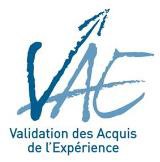 ------------------------------VOTRE EXPERIENCE ---------------------------------Avant d’engager officiellement votre démarche VAE et préalablement à votre premier entretien avec un(e) conseiller(e) VAE, vous êtes invité(e) à réunir les informations relatives à votre expérience qui vous aideront à :évaluer la pertinence de votre projet de VAE,clarifier les activités pour lesquelles votre demande de validation est envisageable,cerner le(s) domaine(s), voire la(les) certification(s) envisageable(s) par VAE.Attention :ce document préparatoire ne remplace pas les documents que le certificateur vous demandera de renseigner.des justificatifs vous seront demandés pour chacune de ces expériences. Vous pouvez donc commencer à les réunir.Tout d’abord, expliquez le plus clairement possible, ce qui vous conduit à envisager une démarche de validation de votre expérience. Quels sont vos motivations, vos objectifs, vos attentes, etc…1 De la formation la plus récente à la plus ancienneNOM PrénomDate de naissanceTéléphoneAdresse mail….VOS EXPERIENCES PROFESSIONNELLESen rapport avec le projet de VAEVOS EXPERIENCES PROFESSIONNELLESen rapport avec le projet de VAEVOS EXPERIENCES PROFESSIONNELLESen rapport avec le projet de VAEVOS EXPERIENCES PROFESSIONNELLESen rapport avec le projet de VAEVOS EXPERIENCES PROFESSIONNELLESen rapport avec le projet de VAEPériodeDuréeEntrepriseou organismeIntitulé de l’emploi occupéDescription de vos activités exercées et compétences professionnelles associéesVOS EXPERIENCES EXTRA PROFESSIONNELLESActivités exercées à titre bénévole, en rapport avec le projet de VAEVOS EXPERIENCES EXTRA PROFESSIONNELLESActivités exercées à titre bénévole, en rapport avec le projet de VAEVOS EXPERIENCES EXTRA PROFESSIONNELLESActivités exercées à titre bénévole, en rapport avec le projet de VAEVOS EXPERIENCES EXTRA PROFESSIONNELLESActivités exercées à titre bénévole, en rapport avec le projet de VAEVOS EXPERIENCES EXTRA PROFESSIONNELLESActivités exercées à titre bénévole, en rapport avec le projet de VAEPériodeDuréeAssociation ou organismeIntitulé de l’emploi occupéDescription de vos activités exercées et compétences professionnelles associéesVOTRE PARCOURS DE FORMATIONDans une démarche de VAE, seule l’expérience est prise en compte. Cependant, connaître votre parcours de formation peut aider à analyser votre demande.VOTRE PARCOURS DE FORMATIONDans une démarche de VAE, seule l’expérience est prise en compte. Cependant, connaître votre parcours de formation peut aider à analyser votre demande.VOTRE PARCOURS DE FORMATIONDans une démarche de VAE, seule l’expérience est prise en compte. Cependant, connaître votre parcours de formation peut aider à analyser votre demande.A - Diplômes obtenus(du plus élevé au moins élevé)A - Diplômes obtenus(du plus élevé au moins élevé)A - Diplômes obtenus(du plus élevé au moins élevé)NiveauIntituléAnnée d’obtentionB - En l’absence de diplôme, dernière classe suivieB - En l’absence de diplôme, dernière classe suivieB - En l’absence de diplôme, dernière classe suivieNiveauIntituléeAnnéeC - Formation professionnelle continueC - Formation professionnelle continueC - Formation professionnelle continueAnnée1IntituléDurée (en heures)